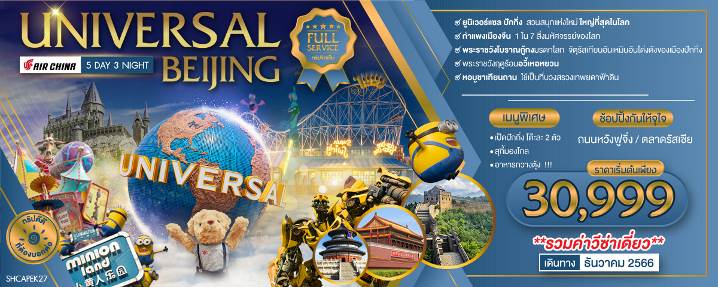 โปรแกรมการเดินทาง22.00 น.	 พร้อมกันที่ ท่าอากาศยานสุวรรณภูมิ ณ อาคารผู้โดยสารขาออก (ระหว่างประเทศ) ชั้น 4 ประตู 9 บริเวณ ISLAND-U สายการบิน AIR CHINA (CA) โดยมีเจ้าหน้าที่จากทางบริษัทฯ คอยต้อนรับ และอำนวยความสะดวกแด่ท่านก่อนออกเดินทาง01.15 น.	เหินฟ้าสู่ ปักกิ่ง โดยสายการบิน AIR CHINA เที่ยวบินที่ CA980  	(บริการอาหารและเครื่องดื่มบนเครื่อง) 		06.55 น.	เดินทางถึง สนามบินกรุงปักกิ่ง เมืองประวัติศาสตร์เก่าแก่ เดิมทีปักกิ่งเคยเป็นเมืองสำคัญทางการค้าของอาณาจักรเยี่ยนเมื่อ 500 ปีก่อนคริสตกาล ผ่านพิธีการตรวจคนเข้าเมืองและรับสัมภาระเรียบร้อยแล้วบริการท่านด้วย KFC ท่านละ 1 ชุด 	นำท่านสู่ หอบูชาเทียนถาน ถูกลงทะเบียนเป็นมรดกโลก ในปี ค.ศ. 1998 หนึ่งในสถานที่ท่องเที่ยวที่โด่งดังที่สุด แห่งหนึ่งในจีน สร้างขึ้นมาตั้งแต่สมัยราชวงศ์หมิง ค.ศ. 1420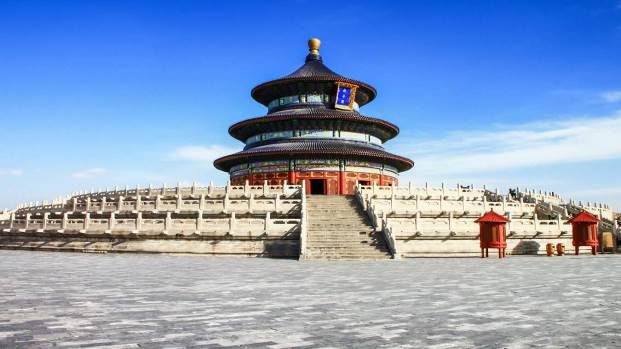 เที่ยง          	 รับประทานอาหารกลางวันที่ภัตตาคาร เมนูพิเศษ !!  เป็ดปักกิ่งโต๊ะละ 2 ตัวบ่าย             	นำท่านเดินทางสู่ จัตุรัสเทียนอันเหมิน จัตุรัสที่ใหญ่ที่สุดในโลก ชมศาลาประชาคมที่สามารถบรรจุคนได้นับหมื่นคน ชมอนุเสาวรีย์วีรชน ให้ท่านถ่ายภาพไว้เป็นที่ระลึก	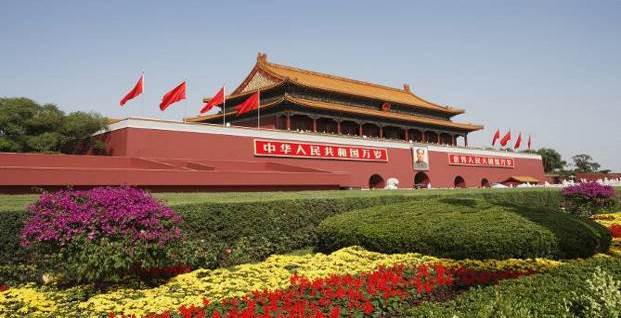 จากนั้นนำท่านผ่านประตูเข้าสู่ พระราชวังโบราณกู้กง ซึ่งในอดีตเคยเป็นที่ประทับของจักรพรรดิ์ในสมัยราชวงศ์  หมิง และชิง รวม 24 รัชกาล ภายในประกอบด้วยห้องต่างๆ ถึง 9,999 ห้อง บนเนื้อที่กว่า 720,000 ตารางเมตร 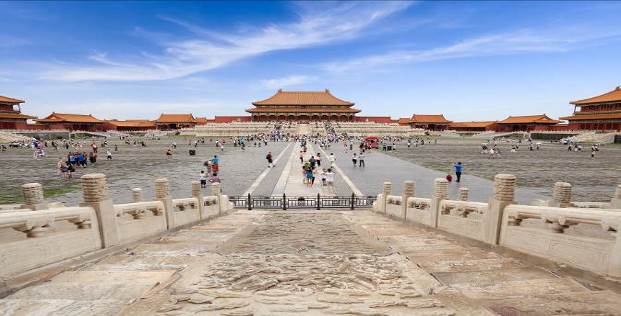 ค่ำ	   	 รับประทานอาหารค่ำที่ภัตตาคาร เมนูพิเศษ !! อาหารกวางตุ้ง    	 พักที่ HOLIDAY INN EXPRESS HOTEL หรือเทียบเท่า ระดับ 4 ดาวเช้า		 รับประทานอาหารเช้า ณ ห้องอาหารโรงแรม ท่านสามารถเลือกรายการท่องเที่ยวได้ 1 รายการ ตามความต้องการของท่าน โดยต้องแจ้งล่วงหน้าก่อนการเดินทาง 7 วันรายการที่ 1 ยูนิเวอร์แซลปักกิ่ง(รวมค่าบัตรเข้า)Universal Beijing Resort สวนสนุกยูนิเวอร์แซลที่ใหญ่ที่สุดในโลก สำหรับสวนสนุก Universal Beijing  Resort เป็นแห่งที่ 3 ที่ได้ประทับตราเป็นสวนสนุก Universal ที่ใหญ่ที่สุดในโลก Universal Beijing Resort ตั้งอยู่ทางตะวันออกเฉียงใต้ของปักกิ่ง จัดเป็นสวนสนุกยูนิเวอร์แซล สตูดิโอแห่งที่ 5 ของโลก, แห่งที่ 3 ในเอเชีย (ต่อจากUniversal Studios Japan และ Universal Studios Singapore) และแห่งแรกในจีน โดยมีขนาดใหญ่ที่สุดในโลกในขณะนี้ ครอบคลุมพื้นที่กว่า 2,500ไร่ รวบรวมแหล่งท่องเที่ยวต่างๆ เครื่องเล่นมาตรฐานระดับโลก และการแสดงที่ดีที่สุดจากยูนิเวอร์แซล สตูดิโอ จากทั่วโลก พร้อมทั้งการออกแบบที่สะท้อนถึงมรดกทางวัฒนธรรมของจีนอีกด้วย ซึ่ง Universal Beijing Resort มีถึง 7 โซน ได้แก่ The Wizarding World of Harry Potter,Transformers Metrobase, Kung Fu Panda Land of Awesomeness, Hollywood, WaterWorld, Minion Land และ Jurassic World Isla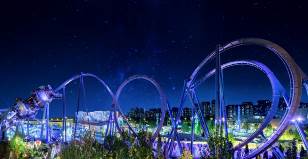 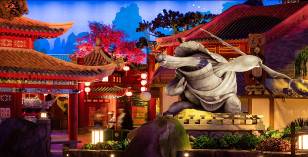 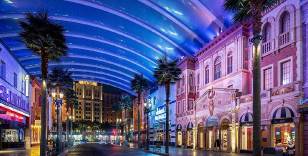 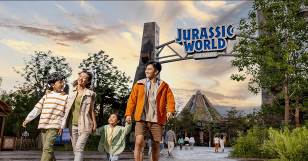 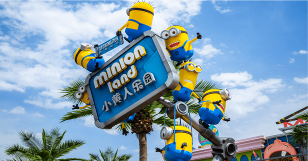 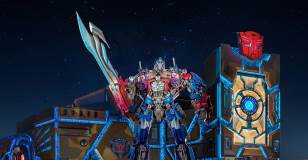 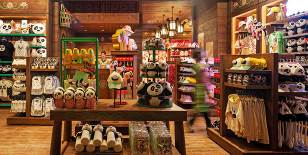 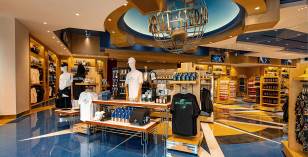 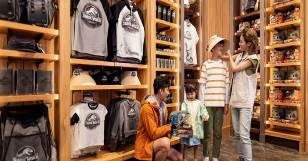 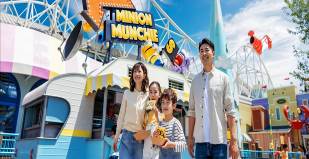 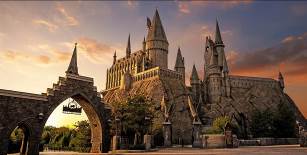 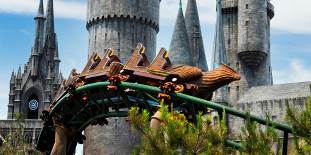 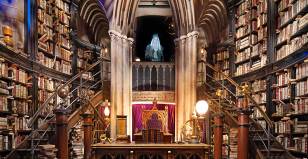 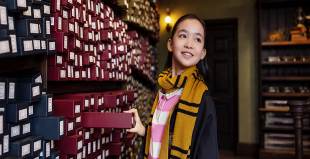  		อาหารกลางวันและอาหารเย็น อิสระตามอัธยาศัย เพื่อความสะดวกในท่องเที่ยวของท่านรายการที่ 2 เมืองโบราณกู๋เป่ยสุ่ยเจิ้น – กำแพงเมืองจีนด่านซือหม่าไถ (รวมค่ากระเช้าขึ้น-ลง) – ชม วิวกำแพงเมืองจีนและเมืองโบราณยามค่ำคืน (รวมอาหารกลางวันและเย็น) นำท่านเดินทางสู่ เมืองโบราณกู๋เป่ยสุ่ยเจิ้น แหล่งท่องเที่ยวที่เป็นที่นิยมของทั้งชาวจีนและ ชาวต่างชาติ นำท่านเที่ยวชมทิวทัศน์ภายในบริเวณเมืองโบราณกู๋เป่ยสุ่ยเจิ้น นอกจากนี้ภายในเมืองโบราณแห่งนี้ยังมีร้านค้าของโบราณ ทั้งอาหาร ของที่ระลึก ขนม รองเท้า หลากหลายรูปแบบ ทั้งแบบดั้งเดิมและปัจจุบันให้เลือกช้อปอีกมากมาย 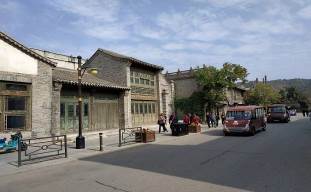 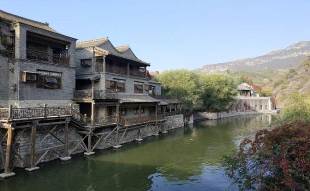 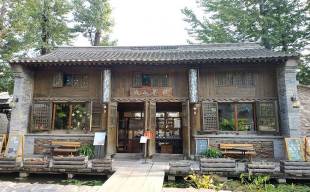 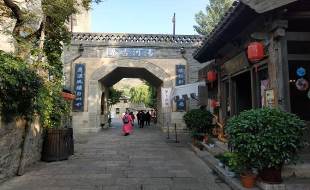 เที่ยง          	 รับประทานอาหารกลางวันที่ภัตตาคารบ่าย        	นำท่านสู่ กำแพงเมืองจีนด่านซือหม่าไถ(รวมค่ากระเช้าขึ้น-ลง)  ตั้งอยู่ที่อำเภอมี่หยุน ซึ่งเป็นอำเภอทางเหนือสุดของปักกิ่ง กำแพงเมืองจีนด่านนี้เป็นด่านที่มีชื่อเสียงมาก เป็นสุดยอดแห่งกำแพงเมืองจีน ถือเป็นด่านที่ได้รับการขนานนามว่า “The best of great wall in China”  เนื่องจากเป็นกำแพงเมืองจีนที่ยังคงสภาพเดิมของสมัยราชวงศ์หมิงเพียงแห่งเดียวของจีน อีกทั้งยังตั้งอยู่บนภูมิประเทศที่เป็นผาสูงชัน ทำให้มีทิวทัศน์สวยงามมาก หนังสือพิมพ์ไทมส์จึงจัดอยู่อันดันต้นๆ ของ 25 แหล่งท่องเที่ยวของโลกที่ไม่ควรพลาดชม 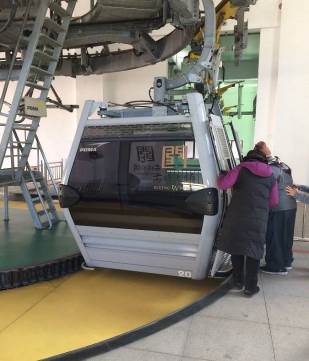 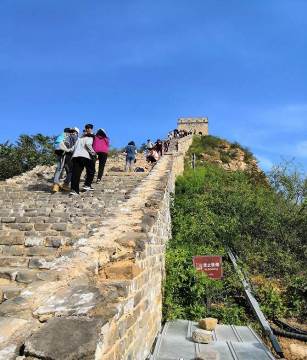 เย็น	 รับประทานอาหารเย็นที่ภัตตาคาร 	หลังรับประทานอาหาร ท่านสามารถชมวิวกำแพงเมืองจีนและเมืองโบราณยามค่ำคืนอย่างงดงาม อิสระให้ท่านถ่ายรูปเก็บภาพความประทับใจ จากนั้นนำท่างเดินทางกลับสู่โรงแรมที่พัก พักที่ HOLIDAY INN EXPRESS HOTEL หรือเทียบเท่า ระดับ 4 ดาวเช้า		 รับประทานอาหารเช้า ณ ห้องอาหารโรงแรม  		นำท่านเดินทางสู่ ร้านผีเซี๊ยะ เครื่องรางโชคลาภตามความเชื่อของชาวจีนนำท่านชม พระราชวังฤดูร้อน “อวี้เหอหยวน” ซึ่งตั้งอยู่ในเขตชานเมืองด้านทิศตะวันตกเฉียงเหนือของกรุงปักกิ่ง  เป็นพระราชอุทยานที่มีทัศนียภาพที่สวยงามมากแห่งหนึ่ง มีเนื้อที่ทั้งหมด 290 เฮกต้าร์ ประกอบด้วยเนื้อที่ที่เป็นนํ้า 3 ส่วน เนื้อที่ที่เป็นดิน 1 ส่วน ประกอบด้วยสองส่วนคือ เขา"ว่านโซ่วซาน" และ ทะเลสาบ "คุนหมิงหู" บนเขาว่านโซ่วซาน  ได้สร้างวิหาร ตำหนัก พลับพลา และเก๋งจีนอันงดงามไว้หลายรูปหลายแบบ ตั้งอยู่ลดหลั่นรับกันกับภูมิภาพ ที่เชิงเขามีระเบียงทางเดินที่มีระยะทางไกลถึง 728 เมตร ในทะเลสาบคุนหมิงมีเกาะเล็ก ๆ เกาะหนึ่ง มี สะพาน 17 โค้งอันสวยงามเชื่อมติดกับฝั่ง ทั่วทั้งอุทยานจัดไว้ได้สัดส่วนงดงามตระการตาซึ่งแสดงให้เห็นถึงเอกลักษณ์ของศิลปะในการสร้างอุทยานของจีน 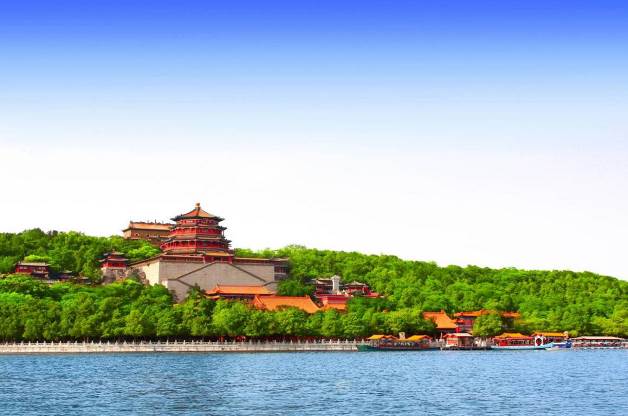 เที่ยง         	 รับประทานอาหารกลางวันที่ภัตตาคาร เมนูพิเศษ !! สุกี้มองโกลบ่าย 		นำท่านเดินทางสู่ ร้านบัวหิมะ ชมครีมเป่าซู่ถัง หรือที่รู้จักกันดีในชื่อ บัวหิมะ สรรพคุณเป็นเลิศในด้านรักษา แผล  ไฟไหม ผุพอง และแมลงกัดต่อยเป็นยาสามัญประจำบ้าน นำท่านเดินทางสู่ กำแพงเมืองจีนด่านจีหยงกวน เป็นกำแพงที่มีป้อมคั่นเป็นช่วง ๆ ของจีนสมัยโบราณ สร้างในสมัยพระเจ้าจิ๋นซีฮ่องเต้เป็นครั้งแรก กำแพงส่วนใหญ่ที่ปรากฏในปัจจุบันสร้างขึ้นในสมัยราชวงศ์หมิง ทั้งนี้เพื่อป้องกันการรุกรานจากพวกมองโกล และพวกเติร์ก มีความยาวทั้งหมดถึง 6,350 กิโลเมตร นับเป็น 1 ใน 7 สิ่งมหัศจรรย์ของโลก 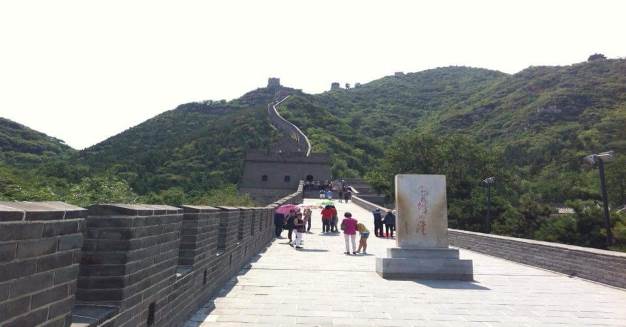  	นำท่านเดินทางสู่ ร้านหยก ซึ่งเป็นเครื่องประดับนำโชค ให้ท่านได้เลือกซื้อเป็นของฝากล้ำค่า ค่ำ		 รับประทานอาหารค่ำที่ภัตตาคาร หลังอาหารนำท่านเดินทางสู่ ถนนหวังฟูจิ่ง เป็นศูนย์กลางสำหรับการช้อปปิ้งที่คึกคักมากที่สุดของเมืองหลวงปักกิ่ง เชิญท่านอิสระช้อปปิ้งตามอัธยาศัย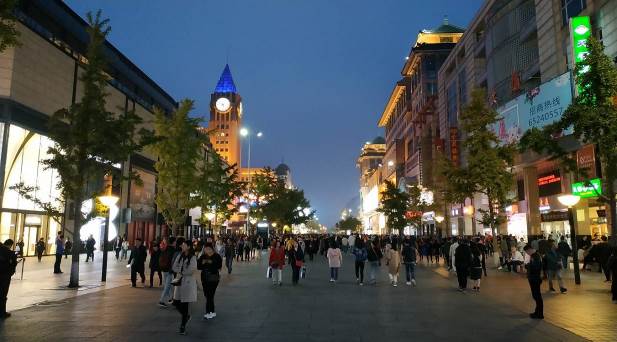  		 พักที่ HOLIDAY INN EXPRESS HOTEL หรือเทียบเท่า ระดับ 4 ดาวเช้า		 รับประทานอาหารเช้า ณ ห้องอาหารโรงแรม  		นำท่านเดินทางสู่ วัดลามะ “ยงเหอกง” สร้างขึ้นในปี ค.ศ.1694 แต่เดิมเคยเป็นตำหนักที่ประทับของจักรพรรดิ  		หย่งเจิ้น ผู้เป็นพระราชบิดาของจักรพรรดิเฉียนหลงแห่งราชวงศ์ชิง ต่อมาที่นี่ได้กลายป็นศูนย์กลางของศาสนา  		พุทธนิกาย มหายาน และศิลปแบบธิเบต ท่านจะได้นมัสการพระพุทธรูปอารยเมตไตรย์ที่งดงาม โดยเชื่อกันว่า  		เป็นงานแกะสลัก จากไม้จันทน์เพียงชิ้นเดียว ซึ่งประดิษฐานอยู่ภายในศาลาหมื่นสุข “ว่านฟู่เก๋อ”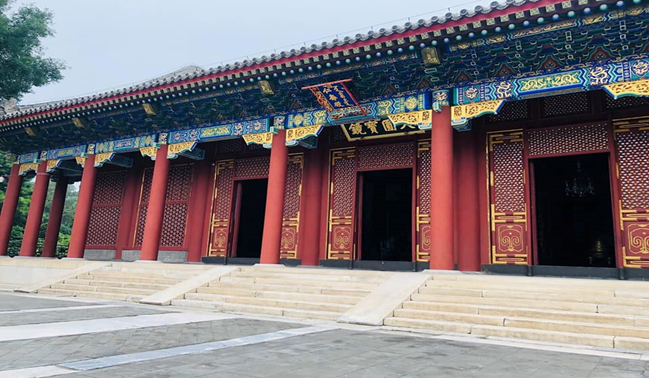 เที่ยง          	 รับประทานอาหารกลางวันที่ภัตตาคารบ่าย         		นำท่านเดินทางสู่ ตลาดรัสเซีย เพื่อเลือกซื้อสินค้าขายส่งราคาถูก อาทิเช่น ผ้าไหม ถุงเท้า รองเท้า นาฬิกา  เป็นต้น สมควรแก่เวลา กรุณาตรวจเช็คสัมภาระให้เรียบร้อย เพื่อเตรียมตัวเดินทางสู่สนามบินเพื่อกลับกรุงเทพฯ19.50 น.    	 	ออกเดินทางสู่ กรุงเทพฯ โดยสายการบิน AIR CHINA เที่ยวบินที่ CA979 (บริการอาหารและเครื่องดื่มบนเครื่อง)23.55 น.		ถึง กรุงเทพฯ โดยสวัสดิภาพ พร้อมความประทับใจ......... ☺ ☺ ☺ ☺********ขอบคุณทุกท่านที่ใช้บริการ********☺ ☺ ☺ ☺ ซื่อสัตย์ จริงใจ ห่วงใย เน้นบริการ คืองานของเรา  ☺ ☺ ☺ ☺**หมายเหตุ: โปรแกรมและราคาสามารถเปลี่ยนแปลงได้ตามความเหมาะสมโดยไม่ต้องแจ้งให้ทราบล่วงหน้าทางบริษัทฯ จะถือผลประโยชน์ของลูกค้าเป็นสำคัญ*****ในกรณีที่ลูกค้าต้องออกตั๋วโดยสารภายในประเทศ (เครื่องบิน ,รถทัวร์ ,รถไฟ)  กรุณาติดต่อเจ้าหน้าที่ของบริษัทฯ เพื่อเช็คว่ากรุ๊ปมีการคอนเฟิร์มเดินทางก่อนทุกครั้ง เนื่องจากสายการบินอาจมีการปรับเปลี่ยนไฟล์ทบิน หรือเวลาบิน โดยไม่ได้แจ้งให้ทราบล่วงหน้า ทางบริษัทฯ จะไม่รับผิดชอบใด ๆ ในกรณี ถ้าท่านออกตั๋วภายในโดยไม่แจ้งให้ทราบและหากไฟล์ทบินมีการปรับเปลี่ยนเวลาบิน เพราะถือว่าท่านยอมรับในเงื่อนไขดังกล่าว***ค่าตั๋วเครื่องบินชั้นทัศนาจร ไป-กลับ พร้อมกรุ๊ป ตามที่ระบุไว้ในรายการเท่านั้น ตั๋วเครื่องบินที่ใช้เป็นแบบกรุ๊ปไม่สามารถเลือกที่นั่งล่วงหน้าได้  (ท่านจะได้รับที่นั่งแบบสุ่มเท่านั้น)ค่าภาษีสนามบินทุกแห่ง หากสายการบินมีการปรับราคาภาษีน้ำมันขึ้น ทางบริษัทฯ ขอสงวนสิทธิ์เก็บค่าภาษีน้ำมันเพิ่มตามความเป็นจริง ก่อนการเดินทาง**ราคาทัวร์นี้เช็คภาษีน้ำมัน ณ วันที่ 30 ส.ค. 66 เป็นเงิน 6,100 บาท**ค่าวีซ่าท่องเที่ยวเข้าประเทศจีน (ผู้ถือหนังสือเดินทางไทย) ค่าโรงแรมระดับมาตรฐาน (พักห้องละ 2-3 ท่าน)กรณีห้อง TWIN BED (เตียงเดี่ยว 2 เตียง) ซึ่งโรงแรมไม่มีหรือเต็ม ทางบริษัทขอปรับเป็นห้อง DOUBLE BED แทนโดยมิต้องแจ้งให้ทราบล่วงหน้า หรือ หากต้องการห้องพักแบบ DOUBLE BED ซึ่งโรงแรมไม่มีหรือเต็ม ทางบริษัทขอปรับเป็นห้อง TWIN BED แทนโดยมิต้องแจ้งให้ทราบล่วงหน้า เช่นกัน กรณีพักแบบ TRIPLE ROOM  3 ท่าน 1 ห้อง ท่านที่ 3 อาจเป็นเสริมเตียง หรือ SOFA BED หรือ เสริมฟูกที่นอน ทั้งนี้ขึ้นอยู่กับรูปแบบการจัดห้องพักของโรงแรมนั้นๆค่าอาหาร ตามที่ระบุไว้ในรายการค่ายานพาหนะ และค่าธรรมเนียมเข้าชมสถานที่ต่างๆ ตามที่ระบุไว้ในรายการน้ำหนักสัมภาระ ท่านละไม่เกิน 23 กิโลกรัม จำนวนท่านละ 1 ใบ   สัมภาระติดตัวขึ้นเครื่องได้ 1 ชิ้น ต่อท่าน น้ำหนักต้องไม่เกิน 7 กิโลกรัม, ค่าประกันวินาศภัยเครื่องบินตามเงื่อนไขของแต่ละสายการบินที่มีการเรียกเก็บค่าประกันอุบัติเหตุระหว่างการเดินทาง ท่านละไม่เกิน 1,000,000 บาท (ค่ารักษาพยาบาล 500,000 บาท) คุ้มครองผู้เอาประกันที่มีอายุตั้งแต่ 1 เดือนขึ้นไป และผู้เอาประกันอายุระหว่าง 1 เดือน ถึง 15 ปี และผู้ที่มีอายุสูงกว่า 70 ปี ขึ้นไป ค่าชดเชยทั้งหลายตามกรมธรรม์จะลดลงเหลือเพียงครึ่งหนึ่งของค่าชดเชยที่ระบุไว้ในกรมธรรม์ทั้งนี้ย่อมอยู่ในข้อจำกัดที่มีการตกลงไว้กับบริษัทประกันชีวิต ในการเคลมประกันทุกกรณี ต้องมีใบเสร็จ และมีเอกสารรับรองทางการแพทย์ หรือจากหน่วยงานที่เกี่ยวข้องการประกันไม่คุ้มครองกรณีที่เสียชีวิต หรือ เจ็บป่วยทางร่างกายด้วยโรคประจำตัว, การติดเชื้อ, ไวรัส, ไส้เลื่อน, ไส้ติ่ง, อาการที่เกี่ยวข้องกับการติดยา, โรคติดต่อทางเพศสัมพันธ์, การบาดเจ็บจากความเสียหายโดยเจตนา, การฆ่าตัวตาย, เสียสติ, ตกอยู่ภายใต้อำนาจของสุรายาเสพติด, บาดเจ็บจากการทะเลาะวิวาท การแท้งบุตร, การบาดเจ็บเนื่องมาจากอาชญากรรม, จลาจล, นัดหยุดงาน, การก่อการร้าย การยึดพาหนะ และการปล้นอากาศยาน (Terrorism, Hijack, Skyjack) และ อื่นๆตามเงื่อนไขในกรมธรรม์อัค่าบริการดังกล่าว (ข้อ 1-8) เป็นค่าบริการเฉพาะผู้เดินทางที่เป็นชาวไทยเท่านั้น!!!ค่าทำหนังสือเดินทางทุกประเภทค่าดำเนินการคัดกรองตรวจหาเชื้อ RT-PCR หรือ ATK ในกรณีที่ประเทศจีนต้องให้ตรวจค่าใช้จ่ายอื่นๆ ที่นอกเหนือจากรายการระบุ เช่น ค่าใช้จ่ายส่วนตัวอื่นๆ ฯลฯกรุณาเตรียมค่าทิปหัวหน้าทัวร์,ไกด์และคนขับรถ รวม  200  หยวนต่อคน (เด็กชำระทิปเท่ากับผู้ใหญ่) ค่าภาษีมูลค่าเพิ่ม VAT 7 % และหักภาษี ณ ที่จ่าย 3 % ในกรณีที่ลูกค้าต้องการใบเสร็จรับเงินที่ถูกต้อง จะต้องบวกค่าภาษีมูลค่าเพิ่ม และหัก ณ ที่จ่าย จากยอดขายจริงทั้งหมดเท่านั้น และโปรดแจ้งทางบริษัทฯ จะออกให้ภายหลัง ขอสงวนสิทธิ์ออกใบเสร็จที่ถูกให้กับบริษัททัวร์เท่านั้นค่าวีซ่าจีนสำหรับชาวต่างชาติค่าธรรมเนียมน้ำมันและภาษีสนามบิน ในกรณีที่สายการบินมีการปรับขึ้นราคาตามนโยบายของจีนร่วมกับการท่องเที่ยวเมืองจีน เพื่อโปรโมทสินค้าพื้นเมือง ในนามของร้านขายสินค้าพื้นเมือง คือ ร้านบัวหิมะ,ร้านหยก, ร้านไข่มุก,ร้านผีเซี๊ยะ  ซึ่งจำเป็นต้องระบุไว้ในโปรแกรมทัวร์ เพราะมีผลกับราคาทัวร์ ทางบริษัทฯ จึงอยากเรียนชี้แจงลูกค้าทุกท่านว่า ร้านขายสินค้าพื้นเมืองทุกร้านจำเป็นต้องรบกวนทุกท่านแวะชม ซื้อหรือไม่ซื้อขึ้นอยู่กับความพอใจของลูกค้าเป็นหลัก ไม่มีการบังคับใด ๆ ทั้งสิ้น ถ้าหากลูกค้าไม่มีความประสงค์จะเข้าร้านขายสินค้า หรือหากท่านต้องการแยกตัวออกจากคณะ ทางบริษัทฯ ขอสงวนสิทธิ์ในการเรียกเก็บค่าใช้จ่ายที่เกิดขึ้นจากท่านเป็นจำนวนเงิน 2,000 หยวน /ท่าน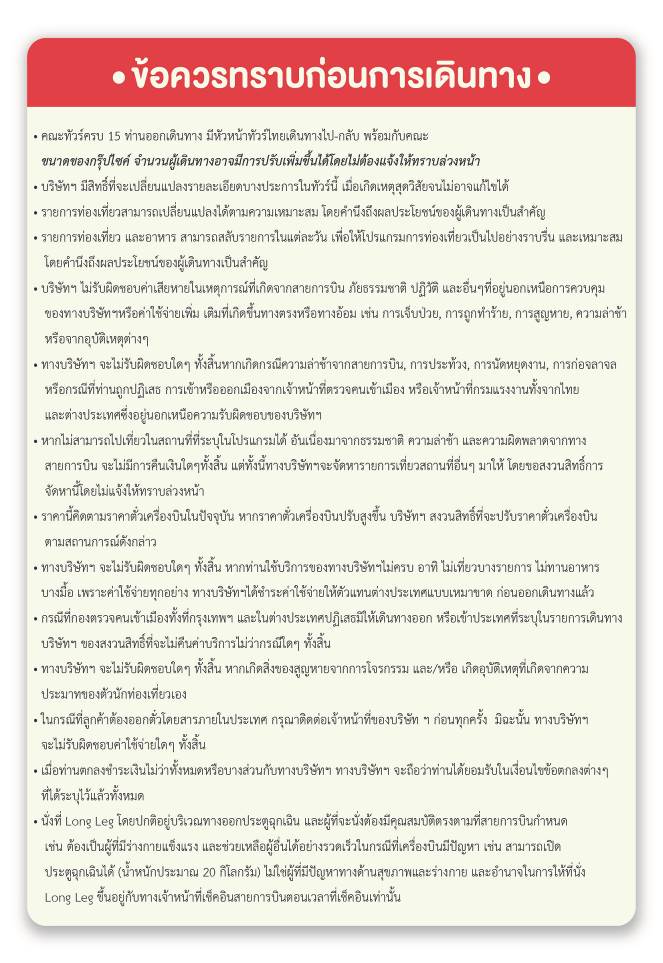 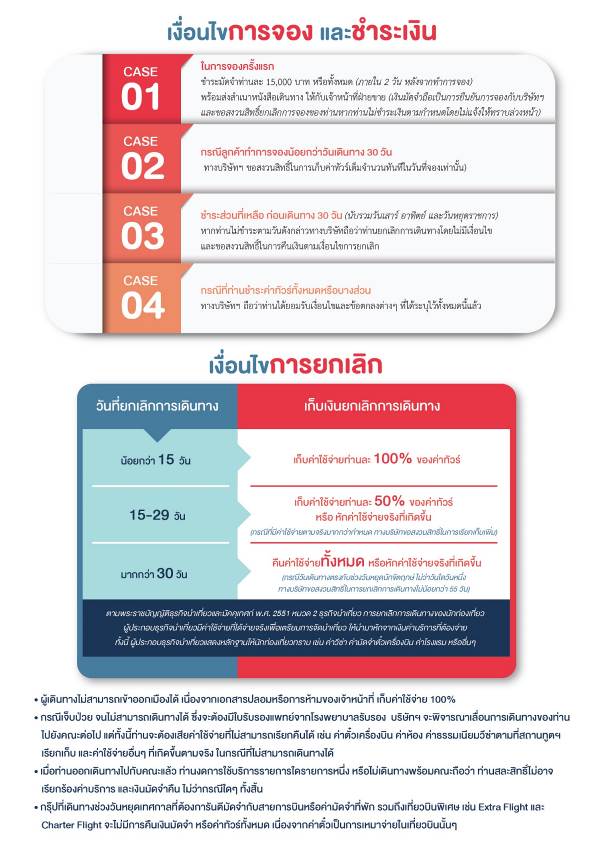 ** ก่อนทำการจองทัวร์ทุกครั้ง กรุณาอ่านโปรแกรมอย่างละเอียดทุกหน้า และทุกบรรทัด เนื่องจากทางบริษัทฯ จะอิงตามรายละเอียดของโปรแกรมที่ขายเป็นหลัก **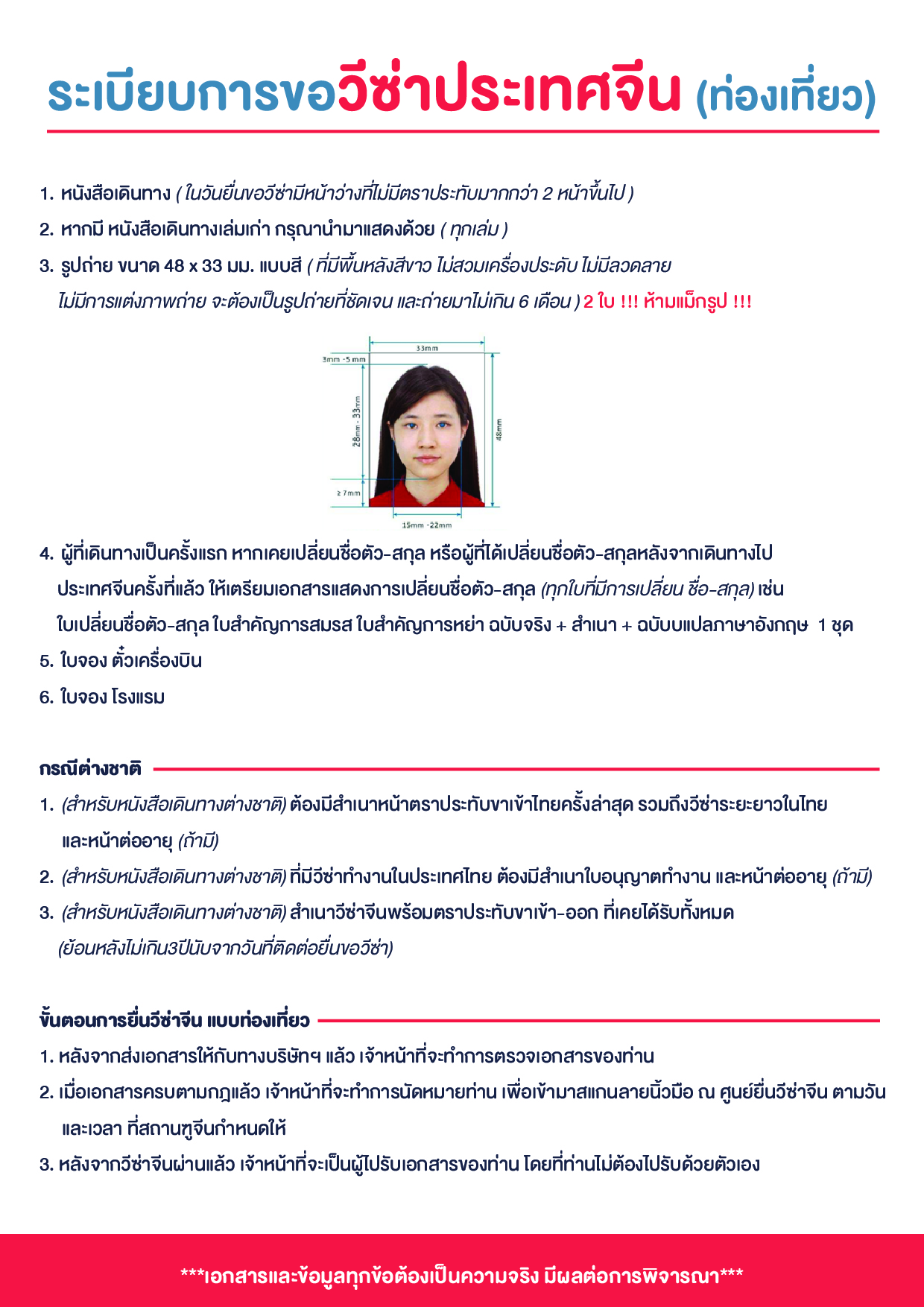 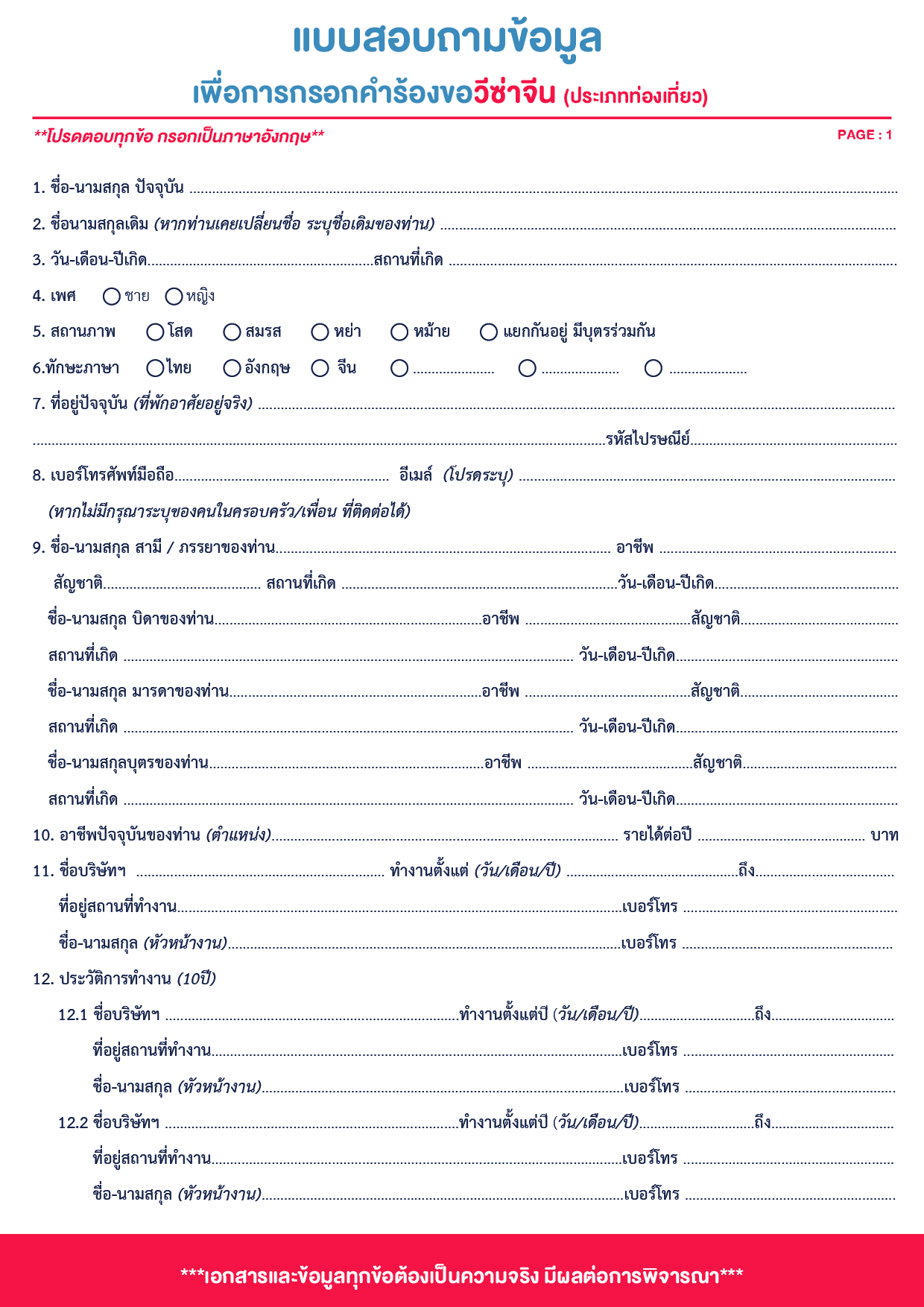 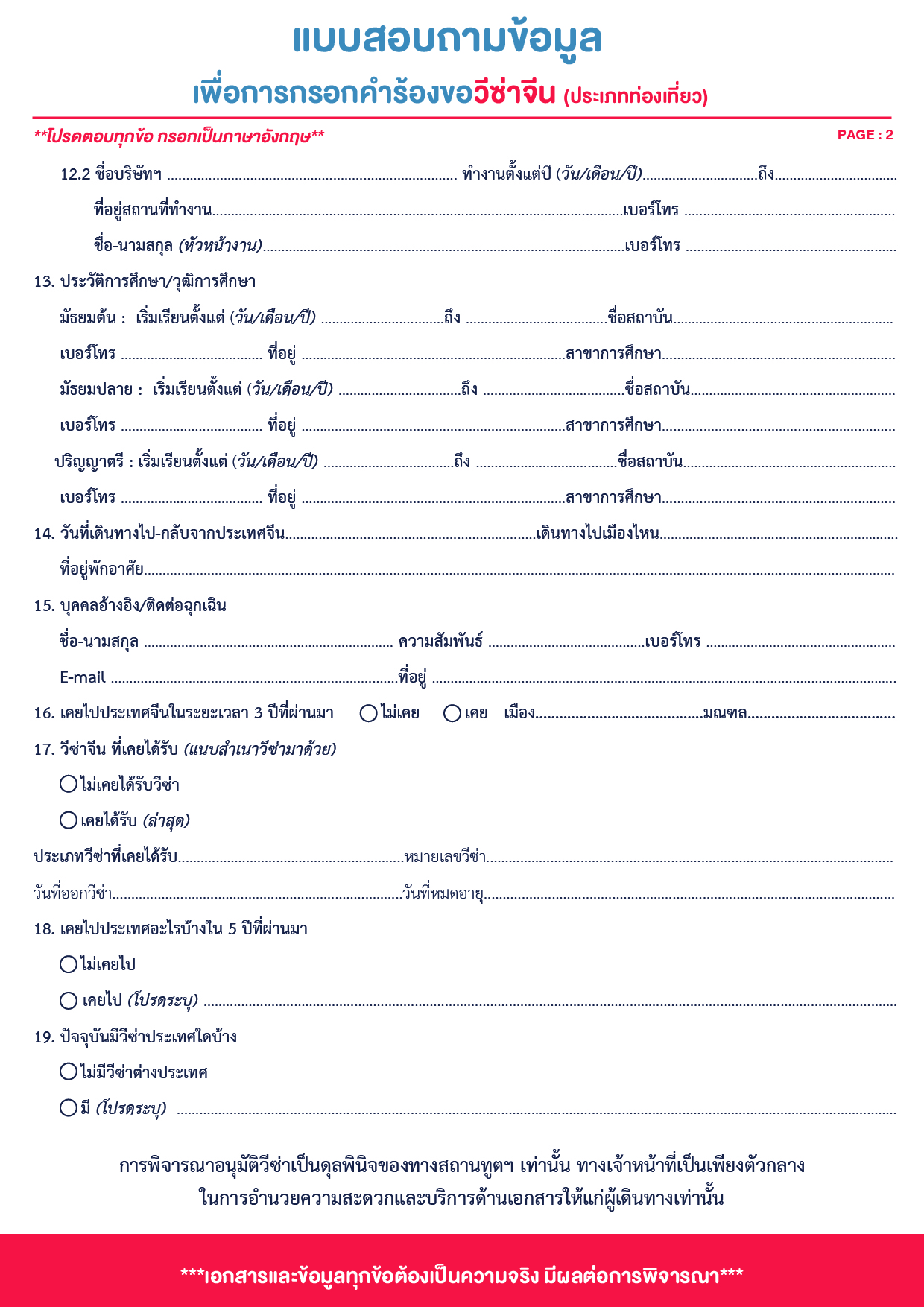 วันที่กำหนดการเช้าเที่ยงเย็นโรงแรม1กรุงเทพฯ (สุวรรณภูมิ)  XXX2กรุงเทพฯ – ปักกิ่ง (CA980 :01.15-06.55) – หอบูชาเทียนถาน – จัตุรัสเทียนอันเหมิน – พระราชวังโบราณกู้กง HOLIDAY INN EXPRESSหรือเทียบเท่า ระดับ 4 ดาว3ท่านสามารถเลือกรายการท่องเที่ยวได้ 1 รายการรายการที่ 1  ยูนิเวอร์แซลปักกิ่ง(รวมค่าบัตรเข้า) รายการที่ 2 เมืองโบราณกู๋เป่ยสุ่ยเจิ้น – กำแพงเมืองจีนด่านซือหม่าไถ (รวมค่ากระเช้าขึ้น-ลง) – ชมวิวกำแพงเมืองจีนและเมืองโบราณยามค่ำคืน (รวมอาหารกลางวันและเย็น) XXHOLIDAY INN EXPRESSหรือเทียบเท่า ระดับ 4 ดาว4ร้านผีเซี๊ยะ – พระราชวังฤดูร้อนอวี้เหอหยวน – ร้านบัวหิมะ – กำแพงเมืองจีนด่านจวีหยงกวน – ร้านหยก – ถนนหวังฟูจิ่งHOLIDAY INN EXPRESSหรือเทียบเท่า ระดับ 4 ดาว5วัดลามะ – ตลาดรัสเซีย – ปักกิ่ง – กรุงเทพฯ (สุวรรณภูมิ)  (CA979 : 19.50-23.55)กรุณาเตรียมค่าทิปหัวหน้าทัวร์,ไกด์และคนขับรถ จำนวน 200 หยวน ตลอดการเดินทาง*** กรุณาเตรียมค่าทิปหัวหน้าทัวร์,ไกด์และคนขับรถ จำนวน 200 หยวน ตลอดการเดินทาง*** กรุณาเตรียมค่าทิปหัวหน้าทัวร์,ไกด์และคนขับรถ จำนวน 200 หยวน ตลอดการเดินทาง*** กรุณาเตรียมค่าทิปหัวหน้าทัวร์,ไกด์และคนขับรถ จำนวน 200 หยวน ตลอดการเดินทาง*** กรุณาเตรียมค่าทิปหัวหน้าทัวร์,ไกด์และคนขับรถ จำนวน 200 หยวน ตลอดการเดินทาง*** กรุณาเตรียมค่าทิปหัวหน้าทัวร์,ไกด์และคนขับรถ จำนวน 200 หยวน ตลอดการเดินทาง*** อัตราค่าบริการ (ราคาต่อท่าน)วันเดินทางราคาทัวร์ผู้ใหญ่พักห้องละ 2-3 ท่าน(15 ท่านออกเดินทาง)เด็กอายุ 2-20 ปีพักกับผู้ใหญ่พักเดี่ยวจ่ายเพิ่มราคาทัวร์ผู้ใหญ่ไม่รวมตั๋ว6-10 ธันวาคม 256630,999 บาท33,999 บาท4,500 บาท18,999 บาท27-31 ธันวาคม 256630,999 บาท33,999 บาท4,500 บาท18,999 บาท28 ธ.ค.-1 ม.ค. 256732,999 บาท35,999 บาท4,500 บาท20,999 บาท29 ธ.ค.-2 ม.ค. 256732,999 บาท35,999 บาท4,500 บาท20,999 บาท30 ธ.ค.-3 ม.ค. 256732,999 บาท35,999 บาท4,500 บาท20,999 บาท